Всероссийская перепись населения 2020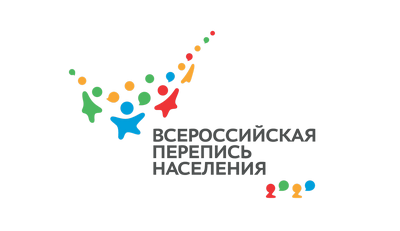 Смоленскстат  в городе Рославль  набирает кадровый резерв для проведения Всероссийской переписи  населения.Период проведения переписи c 1 апреля по 30 апреля 2021г.Телефон для информации и записи в кадровый резерв:
8(48134) 4-16-84, 6-41-87.  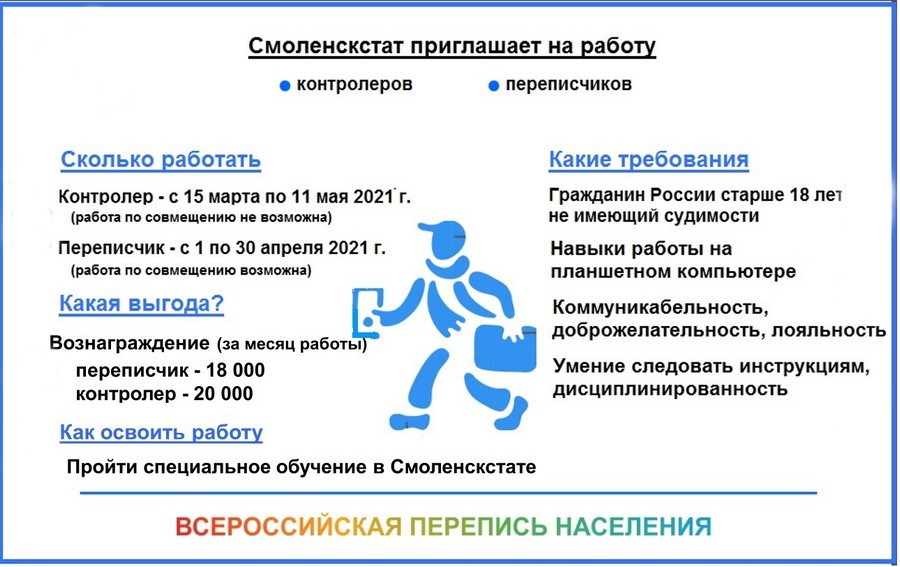 